                     																			NO. 15JOURNALOF THESENATEOF THESTATE OF SOUTH CAROLINAREGULAR SESSION BEGINNING TUESDAY, JANUARY 8, 2019_________THURSDAY, JANUARY 31, 2019Thursday, January 31, 2019(Statewide Session)Indicates Matter StrickenIndicates New Matter	The Senate assembled at 11:00 A.M., the hour to which it stood adjourned, and was called to order by the PRESIDENT.	A quorum being present, the proceedings were opened with a devotion by the Chaplain as follows:James 1:26	“If a person thinks that he is religious but can’t control his tongue, he is fooling himself. That person’s religion is worthless.”	Let us pray. Gracious God, we pray that You will save this moment from being a mere gesture to tradition and make it a real experience for each of us in this Chamber as we call upon You for guidance and help.	Give us open minds, O God, to receive Your wisdom and more deaf to whispers from those who would persuade us to do what is self serving. Compel us to be just and honest in all of our dealings. Let our motives be above suspicion and our word be our bond. Help our Senators to weigh their words that their words may carry weight.  Through the power of Your spirit we pray, Amen.	The PRESIDENT called for Petitions, Memorials, Presentments of Grand Juries and such like papers.Point of Quorum	At 11:04 A.M., Senator ALEXANDER made the point that a quorum was not present.  It was ascertained that a quorum was not present.Call of the Senate	Senator ALEXANDER moved that a Call of the Senate be made.  The following Senators answered the Call:Alexander	Allen	BennettCampbell	Campsen	CashClimer	Corbin	CromerDavis	Gambrell	GoldfinchGrooms	Harpootlian	HembreeHutto	Johnson	LeathermanMartin	Massey	NicholsonPeeler	Rankin	RiceSenn	Setzler	ShealySheheen	Talley	TurnerWilliams	A quorum being present, the Senate resumed.Recorded Presence	Senator YOUNG recorded his presence subsequent to the Call of the Senate.Doctor of the Day	Senator JOHNSON introduced Dr. Victoria Pollard, Columbia S.C., Doctor of the Day.CO-SPONSORS ADDED	The following co-sponsors were added to the respective Bills:S. 89		Sens. Rankin and KimpsonS. 176		Sen. VerdinS. 369		Sen. HembreeS. 370		Sen. HembreeS. 371		Sen. HembreeS. 407		Sen. CashINTRODUCTION OF BILLS AND RESOLUTIONS	The following were introduced:	S. 464	 -- Senator Davis:  A BILL TO AMEND THE CODE OF LAWS OF SOUTH CAROLINA, 1976, SO AS TO ENACT THE "ADVANCED PRACTICE REGISTERED NURSE ACT"; TO AMEND SECTION 32-8-325, RELATING TO THE USE OF DEATH CERTIFICATES TO AUTHORIZE CREMATORIES TO CREMATE HUMAN REMAINS, SO AS TO INCLUDE ADVANCED PRACTICE REGISTERED NURSES AMONG THE PERSONS AUTHORIZED TO SIGN SUCH DEATH CERTIFICATES; TO AMEND SECTION 32-8-340, RELATING TO CONDITIONS FOR CREMATIONS, SO AS TO INCLUDE ADVANCED PRACTICE REGISTERED NURSES AMONG THE PERSONS AUTHORIZED TO SIGN DEATH CERTIFICATES AND WAIVE CERTAIN TIME REQUIREMENTS; TO AMEND SECTION 40-33-34, AS AMENDED, RELATING TO MEDICAL ACTS THAT ADVANCED PRACTICE REGISTERED NURSES MAY PERFORM, SO AS TO INCLUDE CERTIFYING THE MANNER OF DEATH AND EXECUTING DO NOT RESUSCITATE ORDERS AMONG THE MEDICAL ACTS THAT MAY BE PERFORMED UNLESS OTHERWISE PROVIDED IN A PRACTICE AGREEMENT, AND TO PERMIT THE PRESCRIPTION OF SCHEDULE II NARCOTIC SUBSTANCES FOR PATIENTS RESIDING IN LONG-TERM CARE SETTINGS IN CERTAIN CIRCUMSTANCES; TO AMEND SECTION 44-63-74, RELATING TO THE MANDATORY ELECTRONIC FILING OF DEATH CERTIFICATES WITH THE BUREAU OF VITAL STATISTICS OF THE DEPARTMENT OF HEALTH AND ENVIRONMENTAL CONTROL, SO AS TO MAKE CONFORMING CHANGES TO REFLECT THE AUTHORITY OF ADVANCED PRACTICE REGISTERED NURSES TO SIGN DEATH CERTIFICATES AND CERTIFY CAUSES OF DEATH, AND TO PROVIDE ADVANCED PRACTICE REGISTERED NURSES WHO FAIL TO COMPLY WITH CERTAIN TIME LIMITS FOR CERTIFYING A CAUSE OF DEATH MAY BE SUBJECT TO CERTAIN PENALTIES; TO AMEND SECTION 44-78-15, RELATING TO DEFINITIONS IN THE DO NOT RESUSCITATE ORDER ACT, SO AS TO REVISE THE DEFINITION OF A "HEALTH CARE PROVIDER" TO INCLUDE ADVANCED PRACTICE REGISTERED NURSES; AND TO AMEND SECTION 44-78-30, RELATING TO THE FORM OF DO NOT RESUSCITATE ORDERS, SO AS TO MAKE CONFORMING CHANGES.l:\council\bills\agm\19553wab19.docx	Read the first time and referred to the Committee on Judiciary.	S. 465	 -- Senator Cromer:  A SENATE RESOLUTION TO HONOR AND RECOGNIZE COACH MICHAEL KLEINFELDER OF LEXINGTON, TWO TIME CANCER SURVIVOR, FOR HIS COURAGEOUS FIGHT AGAINST THE DEBILITATING DISEASE, ON THE OCCASION OF THE AMERICAN CANCER SOCIETY AND THE AMERICAN CANCER SOCIETY CANCER ACTION NETWORK'S SUITS AND SNEAKERS DAY.l:\s-res\rwc\004coac.kmm.rwc.docx	The Senate Resolution was adopted.	S. 466	 -- Senator Jackson:  A CONCURRENT RESOLUTION TO REQUEST THE DEPARTMENT OF TRANSPORTATION NAME THE INTERSECTION LOCATED AT THE JUNCTION OF BLUFF ROAD AND LOWER RICHLAND BOULEVARD IN RICHLAND COUNTY "HATTIE N. FRUSTER MEMORIAL INTERSECTION" AND ERECT APPROPRIATE SIGNS OR MARKERS AT THIS LOCATION CONTAINING THIS DESIGNATION.l:\council\bills\gt\5643cm19.docx	The Concurrent Resolution was introduced and referred to the Committee on Transportation.	S. 467	 -- Senator Climer:  A SENATE RESOLUTION TO RECOGNIZE AND HONOR SUSAN S. LONG OF THE LEGISLATIVE AUDIT COUNCIL ON THE OCCASION OF HER RETIREMENT, TO COMMEND HER FOR MANY YEARS OF DEDICATED PUBLIC SERVICE, AND TO WISH HER CONTINUED SUCCESS AND HAPPINESS IN ALL HER FUTURE ENDEAVORS.l:\council\bills\gm\24045cm19.docx	The Senate Resolution was adopted.THE SENATE PROCEEDED TO A CALL OF THE UNCONTESTED LOCAL AND STATEWIDE CALENDAR.READ THE THIRD TIMESENT TO THE HOUSE	The following Bills were read the third time and ordered sent to the House of Representatives:	S. 108 -- Senator Massey:  A BILL TO AMEND SECTION 10-11-310 OF THE 1976 CODE, RELATING TO THE DEFINITION OF “CAPITOL GROUNDS”, TO DEFINE “CAPITOL GROUNDS” AS THAT AREA INWARD FROM THE VEHICULAR TRAVELED SURFACES OF GERVAIS, SUMTER, PENDLETON, AND ASSEMBLY STREETS IN THE CITY OF COLUMBIA.	S. 75 -- Senator Cromer:  A BILL TO AMEND THE CODE OF LAWS OF SOUTH CAROLINA, 1976, BY ADDING ARTICLE 9 TO CHAPTER 13, TITLE 38 SO AS TO REQUIRE AN INSURER OR AN INSURANCE GROUP TO SUBMIT A CORPORATE GOVERNANCE ANNUAL DISCLOSURE AND ESTABLISH CERTAIN REQUIREMENTS FOR THE DISCLOSURE, TO DEFINE NECESSARY TERMS, TO AUTHORIZE THE DIRECTOR OF THE DEPARTMENT OF INSURANCE TO PROMULGATE REGULATIONS RELATED TO THE DISCLOSURE, TO PROVIDE CERTAIN CONFIDENTIALITY REQUIREMENTS FOR INFORMATION SUBMITTED TO THE DIRECTOR AND TO PROHIBIT THE DIRECTOR OR A PERSON WHO RECEIVES INFORMATION RELATED TO THE ANNUAL DISCLOSURE FROM TESTIFYING IN A PRIVATE CIVIL ACTION CONCERNING THE CONFIDENTIAL INFORMATION, TO AUTHORIZE THE DIRECTOR TO RETAIN THIRD PARTY CONSULTANTS AND PRESCRIBE CERTAIN RULES FOR THE CONSULTANTS, TO PROVIDE A PENALTY FOR AN INSURER WHO FAILS TO FILE THE CORPORATE GOVERNANCE ANNUAL DISCLOSURE, AND TO SET AN EFFECTIVE DATE; BY ADDING SECTION 38-21-295 SO AS TO AUTHORIZE THE DIRECTOR TO ACT AS THE GROUP-WIDE SUPERVISOR FOR AN INTERNATIONALLY ACTIVE INSURANCE GROUP UNDER CERTAIN CIRCUMSTANCES, TO ESTABLISH A PROCEDURE FOR THE DIRECTOR TO DETERMINE WHETHER HE MAY ACT AS THE GROUP-WIDE SUPERVISOR OR ACKNOWLEDGE ANOTHER REGULATORY OFFICIAL TO ACT AS THE GROUP-WIDE SUPERVISOR, TO AUTHORIZE THE DIRECTOR TO ENGAGE IN CERTAIN ACTIVITIES AS GROUP-WIDE SUPERVISOR, AND TO AUTHORIZE THE DIRECTOR TO PROMULGATE REGULATIONS; AND TO AMEND SECTION 38-21-10 SO AS TO DEFINE THE TERMS “DIRECTOR”, “GROUP-WIDE SUPERVISOR”, AND “INTERNATIONALLY ACTIVE INSURANCE GROUP”.READ THE SECOND TIME	S. 358 -- Senator Cromer:  A BILL TO AMEND SECTION 38-31-30, CODE OF LAWS OF SOUTH CAROLINA, 1976, RELATING TO THE APPLICATION OF THE SOUTH CAROLINA PROPERTY AND CASUALTY INSURANCE GUARANTY ASSOCIATION, SO AS TO APPLY THE PROVISIONS OF CHAPTER 31, TITLE 38 TO A CLAIM OR LOSS COVERED BY SELF-INSURANCE THAT OCCURRED PRIOR TO THE ACQUISITION OF A BLOCK OF BUSINESS BY A LICENSED INSURER; AND TO AMEND SECTION 42-5-20, RELATING TO INSURANCE REQUIREMENTS FOR WORKERS’ COMPENSATION, SO AS TO PROHIBIT A SELF-INSURER FROM PARTICIPATING IN OR OBTAINING BENEFITS FROM THE SOUTH CAROLINA PROPERTY AND CASUALTY INSURANCE GUARANTY ASSOCIATION AND TO REQUIRE THE SOUTH CAROLINA WORKERS’ COMPENSATION COMMISSION TO SECURE AN ACTUARIAL OPINION BEFORE APPROVING THE TRANSFER OF A SELF-INSURER TO A LICENSED INSURER.	The Senate proceeded to a consideration of the Bill.	Senator BENNETT explained the Bill. 	The question then being the second reading of the Bill.	The "ayes" and "nays" were demanded and taken, resulting as follows:Ayes 37; Nays 0AYESAlexander	Allen	BennettCampbell	Campsen	CashClimer	Corbin	CromerDavis	Fanning	GambrellGoldfinch	Grooms	HarpootlianHembree	Hutto	JacksonJohnson	Leatherman	MalloyMartin	Massey	McElveenNicholson	Peeler	RankinRice	Scott	SennSetzler	Shealy	SheheenTalley	Turner	WilliamsYoungTotal--37NAYSTotal--0	The Bill was read the second time, passed and ordered to a third reading.READ THE SECOND TIME	S. 360 -- Senator Cromer:  A BILL TO AMEND THE CODE OF LAWS OF SOUTH CAROLINA, 1976, BY ADDING SECTION 38-47-55 SO AS TO CLARIFY THAT CERTAIN INDIVIDUALS ARE AUTHORIZED TO ADJUST FOOD SPOILAGE CLAIMS WITHOUT AN ADJUSTER’S LICENSE; BY ADDING SECTION 38-72-75 SO AS TO REQUIRE A LONG-TERM CARE INSURANCE PROVIDER TO SUBMIT ALL PREMIUM RATE SCHEDULES TO THE DEPARTMENT OF INSURANCE AND TO ESTABLISH CERTAIN PROCEDURES CONCERNING THE PREMIUM APPROVAL PROCESS; TO AMEND SECTION 38-3-110, RELATING TO THE DUTIES OF THE DIRECTOR OF THE DEPARTMENT OF INSURANCE, SO AS TO ALTER PUBLIC HEARING REQUIREMENTS; TO AMEND SECTION 38-7-20, RELATING TO INSURANCE PREMIUM TAXES, SO AS TO EXCLUDE CERTAIN FACTORS FROM THE TOTAL PREMIUM COMPUTATION; TO AMEND SECTION 38-7-60, RELATING TO THE SUBMISSION OF A RETURN OF PREMIUMS, SO AS TO REQUIRE THE SUBMISSION OF A RETURN OF PREMIUMS COLLECTED; TO AMEND SECTION 38-43-247, RELATING TO THE REPORTING OF CRIMINAL PROSECUTIONS, SO AS TO ONLY REQUIRE THE REPORTING OF CRIMINAL CONVICTIONS; TO AMEND SECTION 38-44-50, RELATING TO THE REVIEW OF A MANAGING GENERAL AGENT, SO AS TO ALTER THE SUBMISSION DATE FROM MARCH FIRST TO JUNE FIRST; TO AMEND SECTIONS 38-46-60 AND 38-46-90, BOTH RELATING TO A PARTY ENGAGED AS A REINSURANCE INTERMEDIARY-BROKER, SO AS TO ALTER THE SUBMISSION DATE OF CERTAIN DOCUMENTS FROM MARCH FIRST TO JUNE FIRST; TO AMEND SECTIONS 38-57-130, 38-57-140, AND 38-57-150, ALL RELATING TO PROHIBITED TRADE PRACTICES, SO AS TO CLARIFY THAT CERTAIN PRACTICES ARE PROHIBITED; TO AMEND SECTIONS 38-75-730 AND 38-75-1200, BOTH RELATING TO CANCELLATIONS OF PROPERTY, CASUALTY, AND TITLE INSURANCE POLICIES, SO AS TO EXTEND WHEN AN INSURER CAN CANCEL A POLICY WITHOUT CAUSE TO ONE HUNDRED TWENTY DAYS AND TO PROHIBIT AN INSURER FROM CANCELLING A POLICY OUTSIDE OF THE ONE HUNDRED TWENTY-DAY PERIOD IF THEY HAD NOTICE OF A CHANGE IN RISK PRIOR TO THE EXPIRATION OF THE ONE HUNDRED TWENTY-DAY PERIOD; TO AMEND SECTION 38-90-160, AS AMENDED, RELATING TO THE APPLICATION OF CERTAIN PROVISIONS TO CAPTIVE INSURANCE COMPANIES, SO AS TO APPLY THE SOUTH CAROLINA INSURANCE DATA SECURITY ACT TO CAPTIVE INSURANCE COMPANIES; AND TO AMEND SECTION 38-99-70, RELATING TO LICENSEES EXEMPTED FROM CERTAIN DATA SECURITY REQUIREMENTS, SO AS TO ONLY EXEMPT THE LICENSEES FROM THE PROVISIONS OF SECTION 38-99-20.	The Senate proceeded to a consideration of the Bill.	Senator BENNETT explained the Bill. 	The question then being the second reading of the Bill.	The "ayes" and "nays" were demanded and taken, resulting as follows:Ayes 38; Nays 0AYESAlexander	Allen	BennettCampbell	Cash	ClimerCorbin	Cromer	DavisFanning	Gambrell	GoldfinchGrooms	Harpootlian	HembreeHutto	Jackson	JohnsonKimpson	Leatherman	MalloyMartin	Massey	McElveenNicholson	Peeler	RankinReese	Rice	ScottSenn	Setzler	ShealySheheen	Talley	TurnerWilliams	YoungTotal--38NAYSTotal--0	The Bill was read the second time, passed and ordered to a third reading.CARRIED OVER	S. 309 -- Senators Setzler, Campbell and Williams:  A BILL TO AMEND SECTION 12-6-3585, CODE OF LAWS OF SOUTH CAROLINA, 1976, RELATING TO THE INDUSTRY PARTNERSHIP FUND TAX CREDIT, SO AS TO INCREASE THE AGGREGATE ANNUAL CREDIT AMOUNT.	On motion of Senator HUTTO, the Bill was carried over.THE CALL OF THE UNCONTESTED CALENDAR HAVING BEEN COMPLETED, THE SENATE PROCEEDED TO THE MOTION PERIOD.MOTION ADOPTED	At 11:19  A.M., on motion of Senator MASSEY, the Senate agreed to dispense with the balance of the Motion Period.THE SENATE PROCEEDED TO THE SPECIAL ORDERS.READ THE THIRD TIMESENT TO THE HOUSE	S. 176 -- Senators Hembree, Martin and Verdin:  A BILL TO AMEND SECTION 24-3-530, CODE OF LAWS OF SOUTH CAROLINA, 1976, RELATING TO DEATH BY ELECTROCUTION OR LETHAL INJECTION, SO AS TO PROVIDE THAT A PERSON CONVICTED OF A CAPITAL CRIME AND HAVING IMPOSED UPON HIM THE SENTENCE OF DEATH SHALL SUFFER THE PENALTY BY ELECTROCUTION OR, AT THE ELECTION OF THE PERSON, LETHAL INJECTION, IF IT IS AVAILABLE AT THE TIME OF ELECTION, UNDER THE DIRECTION OF THE DIRECTOR OF THE DEPARTMENT OF CORRECTIONS, TO PROVIDE THAT IF THE CONVICTED PERSON RECEIVES A STAY OF EXECUTION OR THE EXECUTION DATE HAS PASSED, THE ELECTION EXPIRES AND MUST BE RENEWED IN WRITING, TO PROVIDE THAT THE PENALTY MUST BE ADMINISTERED BY ELECTROCUTION FOR A PERSON WHO WAIVES THE RIGHT OF ELECTION, TO PROVIDE THAT THE DIRECTOR OF THE DEPARTMENT OF CORRECTIONS SHALL DETERMINE AND CERTIFY TO THE SUPREME COURT WHETHER THE METHOD SELECTED IS AVAILABLE, TO PROVIDE THAT A CONVICTED PERSON’S SIGNATURE MUST BE WITNESSED BY TWO PERSONS WHOSE SIGNATURES MUST BE NOTARIZED AND CERTIFIES THAT THE CONVICTED PERSON’S SIGNATURE WAS MADE FREE FROM COERCION AND VOLUNTARILY GIVEN, AND TO PROVIDE THAT IF EXECUTION BY LETHAL INJECTION UNDER THIS SECTION IS UNAVAILABLE OR IS HELD TO BE UNCONSTITUTIONAL BY AN APPELLATE COURT OF COMPETENT JURISDICTION, THEN THE MANNER OF INFLICTING A DEATH SENTENCE MUST BE ELECTROCUTION REGARDLESS OF THE METHOD ELECTED BY THE PERSON.	The Senate proceeded to a consideration of the Bill, the question being the third reading of the Bill.	The question then was third reading of the Bill.	There being no further amendments, the Bill was read the third time, passed and ordered sent to the House of Representatives with amendments.Motion Adopted	On motion of Senator MASSEY, the Senate agreed to stand adjourned.MOTION ADOPTED		On motion of Senators SETZLER, VERDIN, and MARTIN, with unanimous consent, the Senate stood adjourned out of respect to the memory of Mr. Robert Adams of Columbia, S.C.  Mr. Adams was a lobbyist, conservationist and civic leader.  Robert began his political career as a Republican campaign consultant for President George H. W. Bush and also worked on the campaigns of Senator Strom Thurmond, Governor David Beasley, Congressman Joe Wilson and others.  He served as Board of Directors on the Congaree Land Trust and  Kensington Plantation Foundation.  Robert was president of the St. Andrews Society of Columbia and Town Club.  He was an active member in various clubs including the Society of the Cincinnati, the Columbia Cotillion Club, the Society of Lower Richland and many others.  Robert was a loving husband and devoted father who will be dearly missed.  ADJOURNMENT	At 11:23  A.M., on motion of Senator MASSEY, the Senate adjourned to meet tomorrow at 11:00 A.M. under the provisions of Rule 1 for the purpose of taking up local matters and uncontested matters which have previously received unanimous consent to be taken up.* * *SENATE JOURNAL INDEXS. 75	4S. 108	4S. 176	9S. 309	8S. 358	5S. 360	6S. 464	2S. 465	3S. 466	3S. 467	4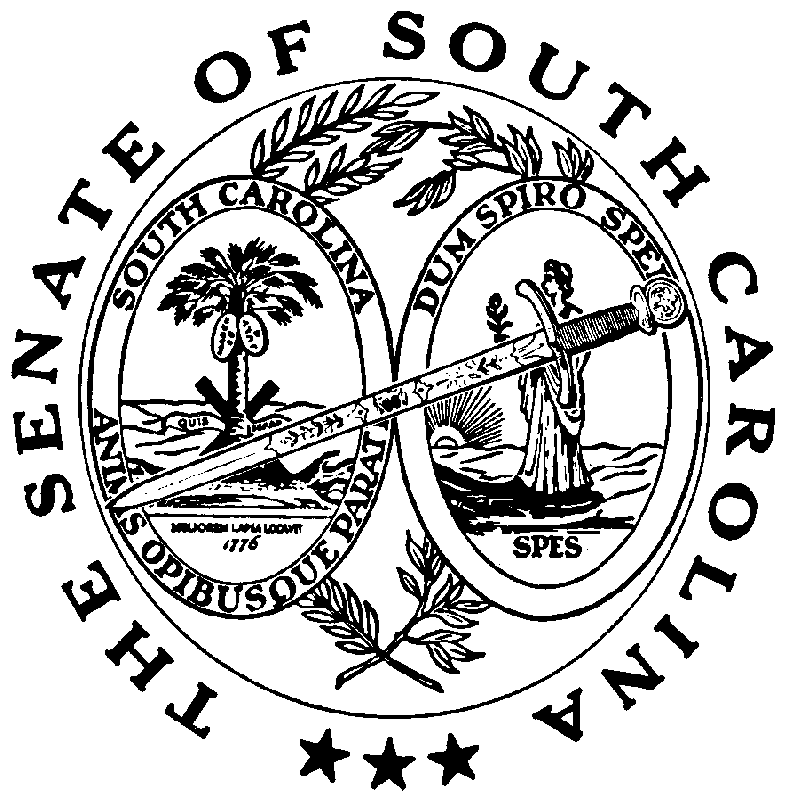 